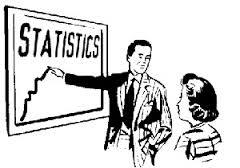 Since our formation in 1930 we have just inducted members 310 and 311the average time in Rotary for our membership is 15 years and 2 weeks21 of the current members have been in over 20 yearsaverage membership since 1930 is currently 20.6 years8 members with over 50 years, (Rowland Hall longest with 59.4 years)Family Ties are Important to Grays Thurrock :     Walsham - there has always been a Walsham in the Club. 'Woody' was a founder member, followed by son George, then his son John and then by John's son-in-law, Graham PinkertonJordan - Arthur joined in 1931 (six months after formation of club), followed by his brother Percy in 1934, then his son Keith in 1952, and currently is represented by Keith's son-in-law, Derek WorrallHall - Rowland Hall was  a founder member and introduced his son-in-law, Tom Shiner who is a member still today Saxton - the most prolific of all family memberships. Dick Saxton was a founder member, followed by Charlie a year later, then Reg (the only one not in the family business - he was a headmaster), then came Ted in 1962 (still a member), then John in 1969, then David in 1985 and finally John's son-in-law, Alan Peaford MBE.What makes a good Rotarian?  well it’s not down to their occupation............we have had all sorts.                                                                Of the 311 members to date:50 have been involved in retail/wholesale, 40 have been from industry and 30 from service industryThe professions have been well represented: 10 accountants, 5 architects, 10bankers, 7 dentists, 20 educationalists and 2 vetsWe have had members from the police service (8), prison service (4), and funeral service (2) and surprisingly, for an irreverent lot, 12 members of the churchThe club has always had an accountant and a school headmaster and apart from the first six months, a gp.